Проєкт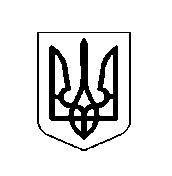 У К Р А Ї Н АХОТИНСЬКА МІСЬКА РАДА «___» грудня  2021 р.									м. ХотинПро надання дозволу на виготовленняпроектів землеустрою щодо відведення земельних ділянок, цільове призначенняяких змінюєтьсяЗгідно з п.34 ч.1 ст.26 Закону України “ Про місцеве самоврядування в Україні ”, ст. 12, 20, 207  Земельного кодексу України, та беручи до уваги рекомендації постійної комісії з питань містобудування, будівництва, земельних відносин та охорони природи, Хотинська міська радаВИРІШИЛА:Надати дозвіл  гр. Гончарову Ігорю Вікторовичу на виготовлення проекту землеустрою щодо відведення земельної ділянки, цільове призначення якої змінюється   із земель «для будівництва та обслуговування інших будівель громадської забудови» на землі «для будівництва індивідуальних гаражів», кадастровий номер 7325010100:01:010:0485 площею , яка розташована за адресою: м. Хотин, вулиця Незалежності ,  Дністровського району Чернівецької області, та передати її у власність.Надати дозвіл  гр. Шинкарюку Михайлу Васильовичу на виготовлення проекту землеустрою щодо відведення земельної ділянки, цільове призначення якої змінюється   із земель «для будівництва та обслуговування інших будівель громадської забудови» на землі «для будівництва індивідуальних гаражів», кадастровий номер 7325010100:01:010:0481 площею , яка розташована за адресою: м. Хотин, вулиця Незалежності 23 А,  Дністровського району Чернівецької області, з передачею її у власність (шляхом викупу).  Контроль за виконанням цього рішення покласти на постійну комісію міської ради з питань  містобудування, будівництва, земельних відносин та охорони природи (В.Юзько).Міський голова 						        Андрій ДРАНЧУК18 сесія VIII скликанняРІШЕННЯ № ____